WIG Windhund-Interessengemeinschaft der Schweiz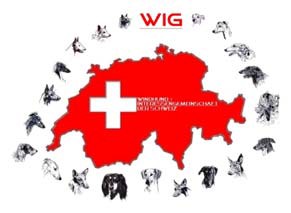 Anmeldung zur Zuchtzulassungsprüfung vom:  	Inscription au test d’aptitude pour l’élevage du:  	Ort / Lieu:  	Besitzer:Läufige Hündinnen werden am Schluss der ZZP geprüft.Les chiennes en chaleur seront jugées en dernier, à la fin du test d’aptitude.Bitte unter Bemerkungen vermerken, ob läufig.SVP veuillez indiquer sous observation si la chienne est en chaleur.Bitte Anmeldeformular ausdrucken und zusammen mit einer Kopie der Ahnentafel entweder per eMail oder per Post an untenstehende Adresse senden! Sie werden dann rechtzeitig vor der ZZP über die Prüfungszeit und Anfahrt zum Prüfungsgelände informiert!Veuillez svp copier le bulletin d’inscription et le retourner accompagné d’une photocopie du pédigrée, soit, par email ou par poste au personne ci-dessous. Vous serez informé en temps voulu des horaires et du lieu ou se dérouleront les tests.Die WIG übernimmt keine Haftung bei Schäden durch Diebstahl, Entlaufen, Verletzungen oder Tod, usw. Der Teilnehmer haftet für alle mittelbaren und unmittelbaren Schäden, die durch seinen Hund verursacht werden.La WIG ne peut être tenu responsable en cas de dégâts causés par, vol, échappée, blessures ou décès etc. Le participant répond de tous les dégâts directs ou indirects causés par son chien.Meldeschluss:	4 Wochen vorher !Délai d’inscription: 4 semaines avant !----------------------------------------------------------------Anmeldung an: / Inscription auprès de:  an den ZuchtwartPostadresse:	Yvonne Hostettler, Tierheim Hof, 5040 Schöftland	Tel. 062 721 28 48	                                  Mail: y_hostettler@yahoo.deSektion der SKG	www.windhund-interessengemeinschaft.ch	Gegründet 1987